6 Main ReligionsName of ReligionChristianityIslamHinduismBuddhismSikkhismJudaismHoly BookBibleQu’ranVedasTripitakaGuru Granth SahibTorahPlace of worshipChurchMosqueMandir / TempleTempleGurdwaraSynagogueSymbolCross/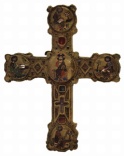 fish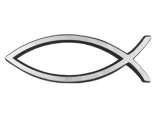 Star and Crescent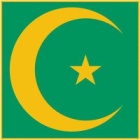 Omkah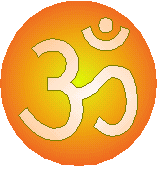 Wheel of Dharma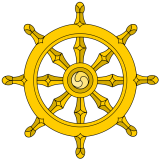 Khanda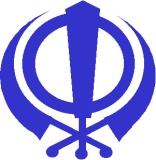 Star of David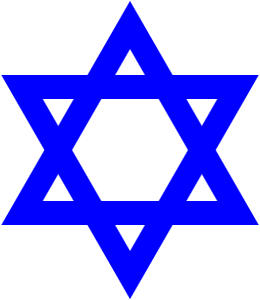 Important Person / FounderJesusMohammedNoneBuddhaGuru NanekAbrahamAny other information: (e.g important festivals, rituals etc.) ChristmasEasterEid RamadanMuslimAllahDiwaliDalia LamaWesakDharma DayDiwaliHannukahPassover